Supplementary Material 25-1. Association between meat intake and the risk of colorectal cancer in a random-effects model meta-analysis of observational studies (n=8). a OR, odds ratio; RR, relative risk; HR, hazard ratio; CI, confidence interval.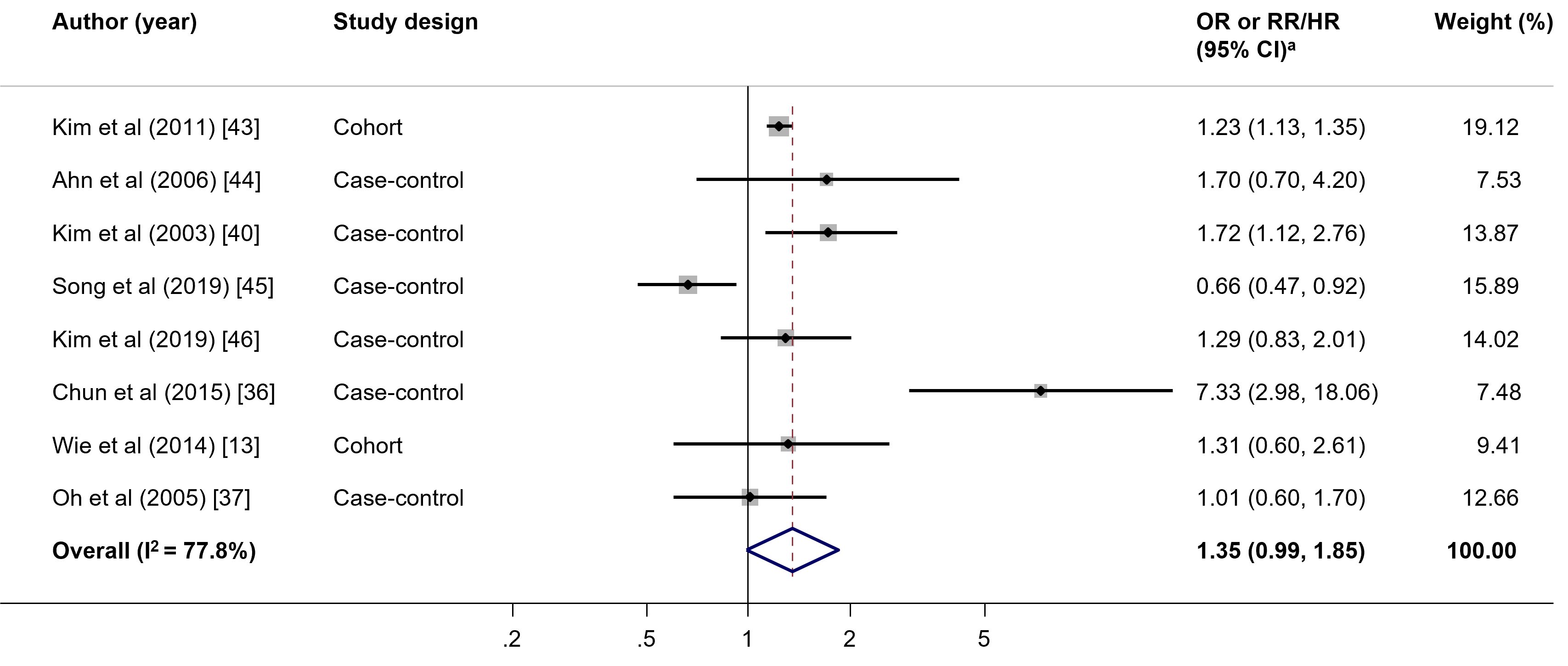 